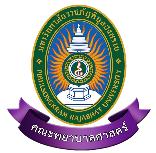 รายละเอียดของรายวิชาชื่อสถาบันอุดมศึกษา		:  มหาวิทยาลัยราชภัฏพิบูลสงครามคณะ		:  คณะพยาบาลศาสตร์หมวด 1 ข้อมูลทั่วไป1. รหัสและชื่อวิชา NSxxx				: (ชื่อวิชาภาษาไทย)				 	: (ชื่อวิชาภาษาอังกฤษ)2. จำนวนหน่วยกิต			: (จำนวนหน่วยกิต)3. หลักสูตรและประเภทของรายวิชา 		หลักสูตร			: พยาบาลศาสตรบัณฑิต	ประเภทรายวิชา			: หมวดวิชา............ 4. ผู้รับผิดชอบรายวิชาและอาจารย์ผู้สอน4.1  ผู้รับผิดชอบรายวิชา 		(ระบุจำนวน 1 คน)	4.2 อาจารย์ผู้สอน  5. ภาคการศึกษา/ชั้นปีที่เรียน  		: ภาคการศึกษาที่ ...... ชั้นปีที่ .........6. รายวิชาที่ต้องเรียนมาก่อน  		: ไม่มี7. รายวิชาที่ต้องเรียนพร้อมกัน 		: ไม่มี8. สถานที่เรียน  		: อาคารเฉลิมพระเกียรติ 72 พรรษา คณะพยาบาลศาสตร์9. วันที่จัดทำหรือปรับปรุงรายละเอียดของรายวิชาครั้งล่าสุด : (อย่างน้อย 30 วันก่อนการเปิดรายวิชา)หมวด 2 จุดมุ่งหมายและวัตถุประสงค์   คำอธิบายลักษณะกระบวนวิชา	(ระบุคำอธิบายรายวิชาตามระบุไว้ในหลักสูตร)ผลลัพธ์การเรียนรู้ของหลักสูตร (Program Learning Outcomes: PLO)  (ระบุ PLOs ให้ตรงตามที่ระบุไว้ใน curriculum mapping)PLO1.1 มีความซื่อสัตย์ มีวินัย ตรงต่อเวลาPLO1.2 รับผิดชอบต่อหน้าที่ของตนเองและสังคม PLO1.3 แก้ไขปัญหาจริยธรรมทางการพยาบาลPLO1.4 แสดงออกถึงการเคารพสิทธิ คุณค่า ความแตกต่าง และศักดิ์ศรีของความเป็นมนุษย์ ของผู้อื่นและตนเองPLO1.5 แสดงออกถึงการมีจิตสาธารณะ คำนึงถึงส่วนรวมและสังคมPLO1.6 แสดงออกถึงการมีทัศนคติที่ดีต่อวิชาชีพการพยาบาล ตระหนักถึงคุณค่าวิชาชีพPLO2.1 อธิบายสาระสำคัญของศาสตร์พื้นฐานที่เกี่ยวข้องกับวิชาชีพพยาบาลPLO2.2 อธิบายสาระสำคัญของศาสตร์ทางวิชาชีพการพยาบาลและการผดุงครรภ์อย่างครอบคลุมและเป็นระบบPLO2.3 อธิบายสาระสำคัญของระบบสุขภาพของประเทศ และปัจจัยที่มีผลต่อระบบสุขภาพPLO2.4 ประยุกต์ใช้ผลการวิจัยทางการพยาบาลมาใช้ในการปฏิบัติทางการพยาบาลPLO2.5 อธิบายสาระสำคัญในการบริหารและการจัดการทางการพยาบาลPLO2.6 อธิบายสาระสำคัญของกฎหมายวิชาชีพและกฎหมายที่เกี่ยวข้อง หลักจริยธรรม จรรยาบรรณวิชาชีพ และสิทธิผู้ป่วยPLO2.7 เลือกใช้เทคโนโลยีดิจิทัลได้เหมาะสมกับประเภทการใช้งาน การสื่อสาร และผู้รับสารPLO3.1 สืบค้นข้อมูลจากแหล่งข้อมูลที่หลากหลาย วิเคราะห์และเลือกใช้ข้อมูลในการอ้างอิงเพื่อพัฒนาความรู้และแก้ไขปัญหาPLO3.2 วิเคราะห์อย่างเป็นระบบ คิดสร้างสรรค์อย่างมีวิจารณญาณในการแก้ไขปัญหาทางการพยาบาลPLO3.3 ประยุกต์ใช้กระบวนการวิทยาศาสตร์ ทางการวิจัยและนวัตกรรม ในการแก้ไขปัญหาและการศึกษาปัญหาทางสุขภาพPLO4.1 มีปฏิสัมพันธ์ที่ดีกับผู้รับบริการ ผู้ดูแล และผู้ร่วมงานPLO4.2 ทำงานเป็นทีมในบทบาทผู้นำและสมาชิกทีมในบริบทหรือสถานการณ์ต่าง ๆPLO4.3แสดงความคิดเห็นของตนเองอย่างมีเหตุผลและเคารพในความคิดเห็นของผู้อื่นPLO4.4 แสดงออกถึงการมีส่วนร่วมในการพัฒนาวิชาชีพและสังคมPLO5.1 ประยุกต์ใช้หลักทางคณิตศาสตร์และสถิติในการปฏิบัติงานPLO5.2 สื่อสารด้วยภาษาไทยและภาษาอังกฤษได้อย่างมีประสิทธิภาพPLO5.3 ประยุกต์ใช้เทคโนโลยีสารสนเทศได้อย่างมีประสิทธิภาพและมีจริยธรรมPLO5.4 สื่อสารเพื่อให้ผู้รับบริการได้รับบริการสุขภาพอย่างปลอดภัยผลลัพธ์การเรียนรู้ของรายวิชา (Course Learning Outcomes: CLO)  :  นักศึกษาสามารถ	CLO 1. ………………………… (PLOที่นำมาสร้าง)	CLO 2. ……………………………….	CLO 3. ………………………………….	CLO 4  ………………………………….การพัฒนา/ปรับปรุงรายวิชา    (ระบุเฉพาะสาระสำคัญที่นำไปสู่การปรับปรุง และพัฒนารายวิชา)	2.1 การพัฒนา/ปรับปรุงรายวิชาจากผลการประเมินในการจัดการเรียนการสอนครั้งก่อน การบูรณาการ	รายวิชานี้มีการบูรณาการองค์ความรู้จากรายวิชา ......................................................(หมายเหตุ 	1. รายวิชาที่รับ PLO2.1 ต้องแสดงรายวิชาในหมวด พื้นฐานวิชาชีพที่มีความสัมพันธ์หรือเป็นความรู้พื้นฐานของรายวิชา)หมวด 3 การพัฒนาผลลัพธ์การเรียนรู้ของนักศึกษาหมวด 4 แผนการสอนและการประเมินผลแผนการจัดการเรียนรู้กำหนดการสอบในรายวิชาแผนการประเมินผลลัพธ์การเรียนรู้เกณฑ์การประเมินผลการศึกษาวัดผลการเรียนรู้แบบอิงเกณฑ์ (Criterion Referenced Assessment) เป็นไปตามข้อบังคับมหาวิทยาลัยราชภัฏพิบูลสงคราม ว่าด้วยการจัดการศึกษาระดับปริญญาตรี พ.ศ. 2566การอุทธรณ์ของนักศึกษา1. ให้นักศึกษาแจ้งความประสงค์ที่ฝ่ายวิชาการคณะพยาบาลศาสตร์ โดยแสดงบัตรประจำตัวนักศึกษา พร้อมทั้งกรอกใบคำร้องขออุทธรณ์ผลการเรียน และยื่นด้วยตนเองต่อนักวิชาการศึกษา ณ สำนักงานคณบดีคณะพยาบาลศาสตร์ ในวัน และเวลาราชการ2. นักศึกษาสามารถยื่นอุทธรณ์ผลการเรียนได้ภายใน ๓๐ วัน หลังจากประกาศผลสอบ3.  การดำเนินงานตรวจสอบคะแนน/ผลการเรียน     (1)  นักวิชาการศึกษาแจ้งอาจารย์ผู้รับผิดชอบรายวิชาเพื่อขอเอกสารการตรวจสอบคะแนน/ผลการเรียน     (2)  นักวิชาการศึกษา จะทำการนัดวัน เวลา ในการอนุญาตให้นักศึกษาขอตรวจสอบคะแนน/ผลการเรียน     (3)  ให้ผู้รับผิดชอบรายวิชาดำเนินการในการตรวจสอบคะแนน/ผลการเรียน โดยมีตัวแทนเป็นผู้ร่วมในการตรวจสอบ จำนวน 2 คน      (4)  เมื่อการตรวจสอบคะแนน/ผลการเรียนเสร็จสิ้นแล้ว ให้นักวิชาการศึกษาแจ้ง รายละเอียดคะแนน/ผลการเรียน ต่อนักศึกษาเพื่อรับทราบผลการตรวจสอบ และรายงานผลการตรวจสอบต่อคณบดี4.  ในกรณีที่คณบดี หรือรองคณบดีเป็นผู้รับผิดชอบรายวิชา ให้ประธานหลักสูตรเป็นผู้อนุมัติการการอุทธรณ์ผลการเรียนหมวด 5 ทรัพยากรประกอบการเรียนการสอน1. เอกสารและตำราหลัก………(เอกสารที่ใช้หลักในการจัดการเรียนการสอน และตำราหลักของสาขาวิชาที่มีอยู่ในห้องสมุด มรพส. เท่านั้น  ไม่ควรเกิน 10 ปี ใช้ APA format)…………………2. เอกสารและข้อมูลสำคัญ  .......เอกสารสำหรับการสืบค้นข้อมูลและการเรียนรู้ตนเอง............3. เอกสารและข้อมูลแนะนำ ได้แก่ฐานข้อมูลและระบบสืบค้นอิเล็กทรอนิกส์: EBSCO HOST; http://search. ebscohost.comวารสาร: ............................หมวดที่ 6 การประเมินกระบวนวิชาและกระบวนการปรับปรุงรายชื่อจำนวนชั่วโมงจำนวนชั่วโมงรายชื่อทฤษฎีปฏิบัติวิธีการ/ผลการประเมินจากครั้งก่อนการพัฒนา/ปรับปรุงการประเมินรายวิชาโดยผู้เรียนผลการประเมินการประเมินคุณภาพการสอนโดยผู้เรียนผลการประเมิน1. การประเมินโดยกลุ่มผู้สอนเมื่อสิ้นสุดรายวิชาผลการประเมิน1. ผลลัพธ์การเรียนรู้วิธีการสอนวิธีการประเมินผลCLO 1. ................CLO 2. .......................CLO 3. .................สัปดาห์/วดป./เวลา ที่สอนหัวข้อหลักและหัวข้อย่อยจำนวนชั่วโมงวิธี/สื่อการจัดเรียนการสอนผู้สอนสัปดาห์ที่ 1.-เปิดกระบวนวิชา ต้องมีการแนะนำรายวิชา ดังนี้1. คำอธิบายรายวิชาเนื้อหาสาระที่สำคัญ2. วัตถุประสงค์ของรายวิชา3. วิธีจัดการเรียนการสอน4. การวัดและประเมินผล- อธิบาย และให้ผู้เรียนได้มีส่วนร่วมในการวางแผนการเรียน และการประเมินผลสัปดาห์ที่ 1.หัวข้อที่ 1สัปดาห์ที่ 2.หัวข้อที่ 2 3สัปดาห์ที่ 3 หัวข้อที่ 3 3วิธีการประเมินผลลัพธ์การเรียนรู้CLO ที่ผลลัพธ์สัปดาห์ที่ประเมินสัดส่วนของการประเมินCLO 1, ......รวมรวมรวมเกณฑ์คะแนนเกรด80-100A75-79B+70-74B65-69C+60-64C55-59D+50-54D0-49F1 การประเมินประสิทธิผลของกระบวนวิชาโดยนักศึกษาและอาจารย์	แบบประเมินกระบวนวิชา	การสนทนากลุ่มระหว่างผู้สอนและผู้เรียน	การสะท้อนคิด จากพฤติกรรมของผู้เรียน	ข้อเสนอแนะผ่านช่องทางออนไลน์ ที่อาจารย์ผู้สอนได้จัดทำเป็นช่องทางการสื่อสารกับนักศึกษา	อื่นๆ (ระบุ) ...................................................................................................................................2 กลยุทธ์การประเมินการจัดการเรียนรู้	แบบประเมินผู้สอน	ผลการสอบ	การทวนสอบผลประเมินผลลัพธ์การเรียนรู้	การประเมินโดยคณะกรรมการประเมินข้อสอบ	การสังเกตการณ์สอนของผู้ร่วมทีมการสอน	อื่นๆ (ระบุ) ...................................................................................................................................3 กระบวนการทวนสอบผลลัพธ์การเรียนรู้ของกระบวนวิชาของนักศึกษา	มีการตั้งคณะกรรมการจากอาจารย์ที่ไม่มีส่วนเกี่ยวข้องกับรายวิชา ตรวจสอบผลการประเมินผลลัพธ์การเรียนรู้ของนักศึกษา โดยตรวจสอบข้อสอบรายงาน วิธีการให้คะแนนสอบ และการให้คะแนนพฤติกรรม	การทวนสอบการให้คะแนนการตรวจผลงานของนักศึกษาโดยกรรมการวิชาการประจำภาควิชาและคณะ	การทวนสอบการให้คะแนนจากการสุ่มตรวจผลงานของนักศึกษาโดยอาจารย์ หรือผู้ทรงคุณวุฒิอื่น ๆ 
ที่ไม่ใช่อาจารย์ประจำหลักสูตร	อื่นๆ (ระบุ) ...................................................................................................................................4 การดำเนินการทบทวนและการวางแผนปรับปรุงประสิทธิผลของกระบวนวิชา	ปรับปรุงกระบวนวิชาในแต่ละปี ตามข้อเสนอแนะและผลการทวนสอบตามข้อ 4      ปรับปรุงกระบวนวิชาในแต่ละปี ตามผลการประเมินผู้สอนโดยนักศึกษา	อื่นๆ (ระบุ) ...................................................................................................................................